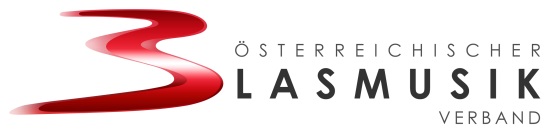 Abhandlung bei DatenschutzverletzungenVersion vom 10. 3. 2018Für den Fall, dass Datenschutzverletzungen festgestellt werden ist eine fristgerechte Benachrichtigung sicherzustellen, sowie die sofortige Ergreifung geeigneter Gegenmaßnahmen einzuleiten.Die DSGVO definiert eine „Verletzung des Schutzes personenbezogener Daten“ (data breach) als eine Verletzung der Sicherheit, die, ob unbeabsichtigt oder unrechtmäßig, zur Vernichtung, zum Verlust, zur Veränderung, oder zur unbefugten Offenlegung von beziehungsweise zum unbefugten Zugang zu personenbezogenen Daten führt, die übermittelt, gespeichert oder auf sonstige Weise verarbeitet wurden.Betrifft die Datenschutzverletzung die Verwaltung der Mitgliederdaten, die gemeinsam mit dem Landesverband durchgeführt wird, dann ist unverzüglich mit dem zuständigen Geschäftsbüro des Landesverbandes Kontakt aufzunehmen und die notwendigen und gesetzlich geforderten Maßnahmen gemeinsam durchzuführen. Bei anderen personenbezogenen Daten hat der Verantwortliche selbst für die Maßnahmen Sorge zu tragen. Der Landesverband kann beratend hinzugezogen werden.Folgende Melde- und Benachrichtigungspflichten sind notwendig:Meldung an die zuständige Aufsichtsbehörde, 
wenn die Verletzung des Schutzes personenbezogener Daten voraussichtlich zu einem Risiko für die Rechte und Freiheiten natürlicher Personen führt (siehe Formular  auf den Folgeseiten).
Diese Meldung muss unverzüglich, möglichst binnen 72 Stunden nachdem dem Verantwortlichen die Verletzung bekannt wurde, erfolgen. Bei Verzögerung ist dies zu begründen.Benachrichtigung der betroffenen Person(en),
wenn die Verletzung des Schutzes personenbezogener Daten voraussichtlich ein hohes Risiko für die persönlichen Rechte und Freiheiten natürlicher Personen zur Folge hat siehe Formular  auf den Folgeseiten). Der Verantwortliche muss alle Verletzungen des Schutzes personenbezogener Daten einschließlich aller damit im Zusammenhang stehenden Fakten (Auswirkungen, ergriffene Abhilfemaßnahmen) dokumentieren. Diese Dokumentation dient der Aufsichtsbehörde zur Überprüfung der korrekten Einhaltung der Meldepflicht.Datenschutzverletzung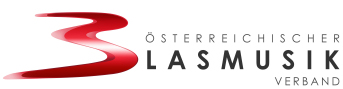 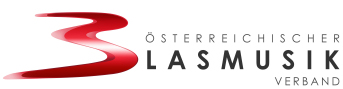 Mitteilung an die Datenschutzbehörde nach Art. 33 der EU-DSGVOMeldung bei Verlust der Kontrolle über Daten (Data Breach Notification)Österreichische DatenschutzbehördeHohenstaufengasse 31010 WienE-Mail: dsb@dsb.gv.atName und Kontaktdaten des VerantwortlichenName und Anschrift:Email-Adresse:Telefonnummer:DatenschutzbeauftragterEs gibt keinen eigenen Datenschutzbeauftragten (ist gesetzlich nicht gefordert).Beschreibung der Art der Verletzung des Schutzes personenbezogener Datensoweit möglich Kategorien und ungefähre Zahl der betroffenen Personen:soweit möglich betroffene Kategorien und ungefähre Zahl der personenbezogenen Datensätze:Datum und Uhrzeit  des VorfallsBeschreibung der wahrscheinlichen Folgen der Verletzung des Schutzes personenbezogener DatenBeschreibung der ergriffenen oder vorgeschlagenen Maßnahmen zur Behebung der Verletzunggegebenenfalls Maßnahmen zur Abmilderung der Auswirkungen der Verletzung:Begründung, falls die Meldung länger als 72h nachdem der Vorfall dem Verantwortlichen bekannt wurde, erfolgteDatenschutzverletzungMitteilung an die betroffene PersonMeldung bei Verlust der Kontrolle über Daten (Data Breach Notification)Name und Kontaktdaten des VerantwortlichenName und Anschrift:Email-Adresse:Telefonnummer:DatenschutzbeauftragterEs gibt keinen eigenen Datenschutzbeauftragten (ist gesetzlich nicht gefordert).Beschreibung der Art der Verletzung des Schutzes personenbezogener DatenBeschreibung der wahrscheinlichen Folgen der Verletzung des Schutzes personenbezogener DatenBeschreibung der ergriffenen oder vorgeschlagenen Maßnahmen zur Behebung der Verletzunggegebenenfalls Maßnahmen zur Abmilderung der Auswirkungen der Verletzung: